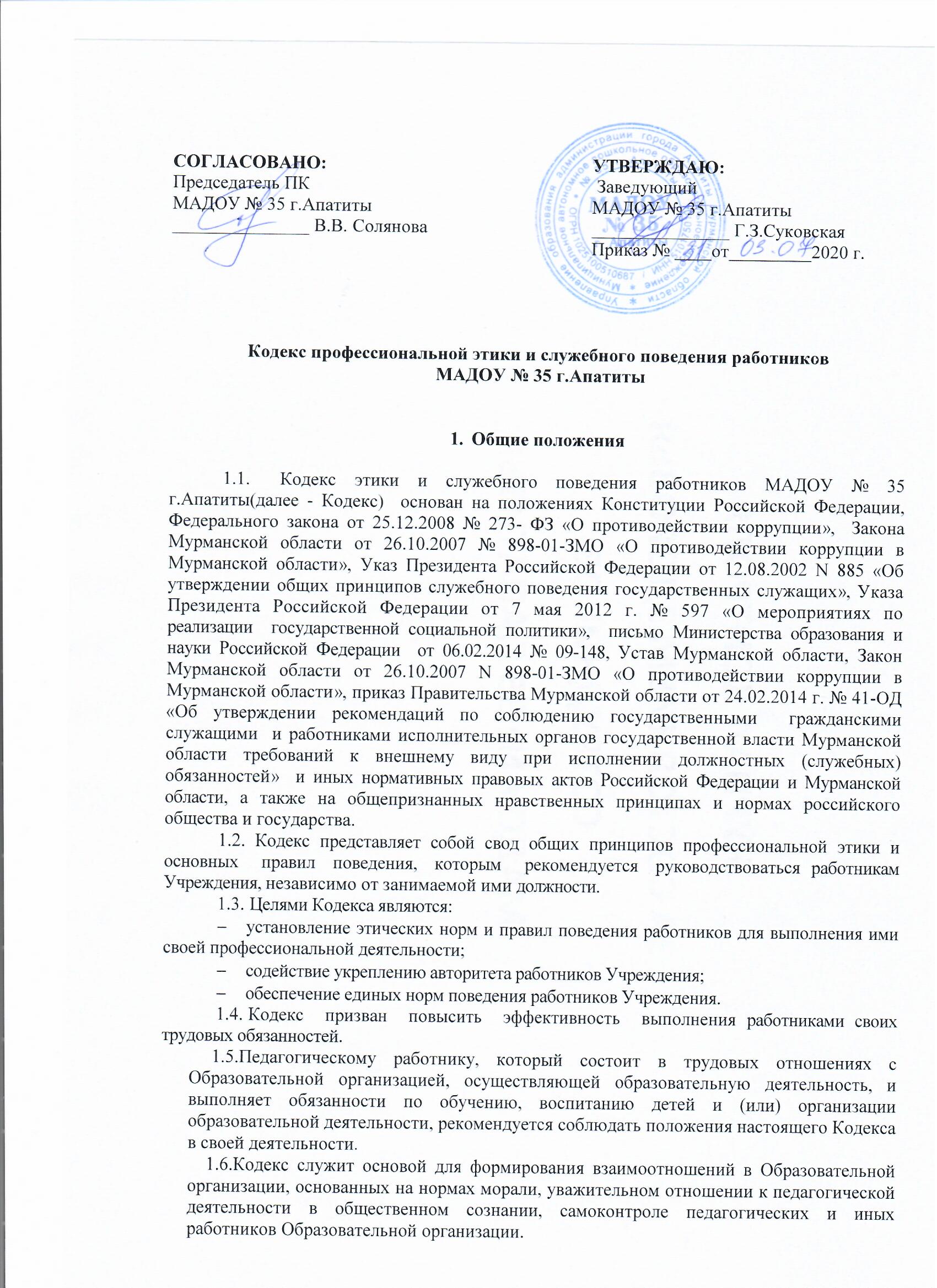       1.7.Кодекс принимается на общем собрании трудового коллектива.       1.8.Кодекс  размещается  на официальном  сайте Учреждения.      1.9. Работник, вступающий в трудовые отношения с образовательной организацией, знакомится с положениями настоящего Кодекса и соблюдает их в процессе своей работы.2.Основные правила поведения работников  Образовательной организацияпри выполнении ими трудовых обязанностей.При выполнении трудовых обязанностей работникам Образовательной организации следует исходить из конституционного положения о том, что человек, его права и свободы являются     высшей     ценностью,     и    каждый     гражданин     имеет    право    на неприкосновенность частной жизни, личную и семейную тайну, защиту чести, достоинства, своего доброго имени.Работники Образовательной организации, сознавая ответственность перед государством, обществом и гражданами, призваны:осуществлять свою деятельность на высоком профессиональном уровне;соблюдать правовые, нравственные и этические нормы;уважать    честь    и   достоинство   воспитанников    и    других   участников образовательных отношений;развивать у воспитанников познавательную активность, самостоятельность, инициативу,    творческие    способности,    формировать    гражданскую    позицию, способность к труду  и жизни в условиях современного мира, формировать у воспитанников  культуру здорового и безопасного образа жизни;применять   педагогически   обоснованные   и   обеспечивающие   высокое качество образования формы, методы обучения и воспитания;учитывать   особенности   психофизического   развития   воспитанников   и состояние   их   здоровья;исключать    действия,    связанные    с    влиянием    каких-либо    личных, имущественных       (финансовых)      и       иных       интересов,       препятствующих добросовестному исполнению трудовых обязанностей;проявлять корректность и внимательность к воспитанникам, их родителям (законным представителям) и коллегам;проявлять терпимость и уважение к обычаям и традициям народов России и других государств, учитывать культурные и иные особенности различных этнических, социальных групп и конфессий, способствовать межнациональному и межконфессиональному согласию воспитанников;воздерживаться от поведения, которое могло бы вызвать сомнение в добросовестном исполнении  работником трудовых обязанностей, а также избегать конфликтных ситуаций, способных нанести ущерб его репутации или авторитету Образовательной организации.Работникам Образовательной организации следует быть  образцом  профессионализма, безупречной репутации, способствовать формированию благоприятного морально-психологического климата для эффективной работы.Работники Образовательной организации обязаны исполнять должностные обязанности добросовестно, на высоком профессиональном уровне, а также поддерживать уровень квалификации, необходимый для надлежащего исполнения должностных обязанностей. Стремиться  к постоянному совершенствованию профессиональных навыков, повышению своей квалификации, получению новых знаний в целях обеспечения эффективности работы Образовательной организации.Работники Образовательной организации  должны посвящать все свое рабочее время исключительно выполнению должностных обязанностей, прилагать все усилия для эффективной и четкой работы.Работники Образовательной организации  не имеют права использовать предоставленные ему служебные возможности (средства связи, оргтехник, электротехнологическое оборудование  и пр.) для внеслужебных целей.Работникам Образовательной организации надлежит принимать меры по недопущению коррупционно опасного  поведения,  своим личным поведением подавать пример честности, беспристрастности и справедливости.Работники Образовательной организации не должны позволять ставить себя в такое положение, которое может вынудить их оказать ответную услугу лицу или какой-либо организации. Точно так же их публичное и частное поведение не должны делать их уязвимыми со стороны каких-либо лиц или организаций.Обязанностью работника Образовательной организации  является антикоррупционное поведение - предотвращение и преодоление коррупционно опасных ситуаций. Коррупционно опасной является любая ситуация, возникающая в процессе служебного поведения работника организации, содержащая признаки конфликта интересов.Работники Образовательной организации  обязаны незамедлительно сообщать руководителю обо всех случаях  склонения к совершению коррупционного правонарушения и о случаях совершения коррупционных правонарушений другими работниками, контрагентами Образовательной организации или иными лицами (см. раздел 4 настоящего Кодекса «Порядок уведомления работодателя о случаях склонения работника к совершению коррупционных правонарушений или о ставшей известной работнику информации о случаях совершения коррупционных правонарушений»).Работники Образовательной организации  обязаны незамедлительно сообщать руководителю о возможности возникновения либо возникшем у работника конфликте интересов (см. раздел 5 настоящего Кодекса «Порядок выявление и урегулирование конфликта интересов»)Работники Образовательной организации  не могут принимать вознаграждения от лиц, стремящихся добиться официальных действий или установления деловых отношений с Образовательной организацией, а также от лиц, чьи интересы могут в значительной степени зависеть от работника учреждения, получающего вознаграждение.Педагогические работники Образовательной организации не вправе оказывать платные образовательные услуги воспитанникам в данной организации, если это приводит к конфликту интересов педагогического работника.При выполнении трудовых обязанностей работник Образовательной организации должен воздерживаться от:любого вида высказываний и действий дискриминационного характера по признакам пола, возраста, расы, национальности, языка, гражданства, социального, имущественного   или   семейного   положения,   политических   или   религиозных предпочтений;грубости, проявлений пренебрежительного тона, заносчивости, предвзятых замечаний, предъявления неправомерных, незаслуженных обвинений;угроз, оскорбительных выражений или реплик, действий, препятствующих нормальному общению или провоцирующих противоправное поведение;курения в помещениях Образовательной организации и на его территории.Работникам Образовательной организации следует проявлять корректность, выдержку, такт и внимательность в обращении с участниками образовательных отношений, уважать их честь  и  достоинство, быть доступным для  общения, открытым и доброжелательным.Работникам Образовательной организации рекомендуется соблюдать культуру   речи, не допускать   использования    в   присутствии    всех   участников   образовательных отношений грубости, оскорбительных выражений или реплик.Внешний вид работника Образовательной организации при выполнении им трудовых обязанностей должен способствовать уважительному отношению к  работникам   Образовательной организации,   осуществляющим   образовательную  деятельность, соответствовать      общепринятому      деловому      стилю,      который      отличают официальность, сдержанность, аккуратность.Рекомендации по соблюдению работниками Образовательной организации требований к внешнему виду при исполнении должностных обязанностейВнешний  вид  работников Образовательной организации     при  исполнении  ими должностных  обязанностей  в  зависимости от условий работы и формата служебного мероприятия должен,   соответствовать   общепринятому   деловому стилю, который отличают официальность, сдержанность, традиционность, аккуратность.Требования к внешнему виду работников Образовательной организации не   применяются   при выполнении работ по перемещению, монтажу   и   наладке   оборудования,   иных   работ,   требующих   ношения специальной рабочей одежды, обуви, снаряжения и средств защиты.Внешний вид работников Образовательной организации должен отвечать следующим критериям:соблюдение делового стиля в одежде;гармоничное сочетание одежды, обуви и аксессуаров;поддержание  одежды и  обуви  в надлежащем  состоянии  (одежда и обувь должны быть чистыми, одежда выглаженной);аккуратность прически.Не допускается ношение одежды, указывающей на принадлежность к национальности или религии.Требования к внешнему виду женщин:Рекомендуется ношение делового костюма, платья, блузы, юбки. Не допустима сильно облегающая одежда, с крупным рисунком, многоцветная, из ткани с блеском, из прозрачной ткани, с крупными стразами, бисером, стеклярусом, а также одежда с глубоким декольте. Блузы и платья, открывающие плечи, спину и руки полностью, возможны только под пиджак или кардиган.Волосы длиннее плеч должны быть убраны в прическу.Рекомендуется классическая форма обуви с устойчивым каблуком не выше 10 см.Колготки (чулки) должны быть телесного или иного приглушенного цвета, гармонирующего по цвету с одеждой. Не допустимы колготки (чулки) в сетку, украшенные ярким рисунком, орнаментом, стразами.При выборе аксессуаров и украшений следует руководствоваться принципами умеренности и соответствия общему виду костюма. Шейные платки и палантины должны быть небольших размеров и сочетаться с цветом и фасоном костюма.Недопустимы:одежда  спортивного  и  пляжного  стилей,   в  том  числе   шорты, леггинсы, лосины, джинсы, открытые сарафаны, топы, майки, спортивные футболки, тенниски, спортивные свитеры, юбки и платья длиной (а также с разрезом) на  10 см выше колена, брюки с заниженной талией, одежда с крупными яркими узорами, рисунками и надписями;обувь спортивного и пляжного стилей, в том числе открытые босоножки, сандалии, шлепанцы, сабо; объемная и яркая бижутерия; броский макияж и резкий запах духов.3.5. Требования к внешнему виду работников Образовательной организации  могут быть незначительно изменены (кроме случаев официальных      мероприятий), а именно:в случае понижения температуры в помещениях ниже плюс 18°С;в   случае   повышения    температуры   в   служебных   помещениях выше плюс 22°С.3.6. В  зимний  период   всем  сотрудникам   необходимо  пользоваться сменной обувью.	Порядок уведомления работодателя о случаях склонения работника к совершению коррупционных правонарушений или о ставшей известной работнику информации о случаях совершения коррупционных правонарушений.Уведомление сотрудника Образовательной организации  о фактах обращения в целях склонения его к совершению коррупционных правонарушений или о ставшей известной работнику информации о случаях совершения коррупционных правонарушений  (далее - уведомление) осуществляется письменно в произвольной форме или по предложенному образцу  согласно приложению N 1 путем передачи его руководителю Образовательной организации или лицу его замещающему  (далее - уполномоченное лицо) или направления такого уведомления по почте, в том числе электронной не позднее рабочего дня, следующего за днем обращения к работнику в целях склонения его к совершению коррупционных правонарушений.  Работник Образовательной организации  обязан незамедлительно уведомить уполномоченное лицо обо всех случаях обращения к нему каких-либо лиц в целях склонения его к совершению коррупционных правонарушений.В случае нахождения сотрудника Образовательной организации в командировке, в отпуске, вне места нахождения Образовательной организации он обязан уведомить уполномоченное лицо незамедлительно в течение суток  с момента прибытия к месту работы.Перечень сведений, подлежащих отражению в уведомлении, должен содержать:фамилию, имя, отчество, должность, место жительства и телефон лица, направившего уведомление;описание обстоятельств, при которых стало известно о случаях обращения к работнику Образовательной организации в связи с исполнением им служебных обязанностей каких-либо лиц в целях склонения его к совершению коррупционных правонарушений (дата, место, время, другие условия). Если уведомление направляется работником Образовательной организации, указанным в п. 4.18 настоящего Кодекса, указывается фамилия, имя, отчество и должность работника, которого склоняют к совершению коррупционных правонарушений;подробные сведения о коррупционных правонарушениях, которые должен был бы совершить работник Образовательной организации по просьбе обратившихся лиц;все известные сведения о физическом (юридическом) лице, склоняющем к коррупционному правонарушению;способ и обстоятельства склонения к коррупционному правонарушению, а также информацию об отказе (согласии) принять предложение лица о совершении коррупционного правонарушения.Уведомление должно быть лично подписано работником с указанием даты его составления.К уведомлению прилагаются все имеющиеся материалы, подтверждающие обстоятельства обращения к работнику в целях склонения его к совершению коррупционных правонарушений.Уведомления подлежат обязательной регистрации в специальном журнале, который должен быть прошит и пронумерован, а также заверен оттиском печати Образовательной организации (приложение N 2). В Журнал вносится запись о регистрационном номере уведомления, дате и времени регистрации уведомления, фамилии, имени, отчестве работника, представившего уведомление, кратком содержании уведомления, количестве листов уведомления, фамилии, имени, отчестве работника, зарегистрировавшего уведомление, и его подписи.Ведение журнала в Образовательной организации возлагается на уполномоченное лицо.Уполномоченное лицо, принявшее уведомление, помимо его регистрации в журнале, обязано выдать работнику Образовательной организации, направившему уведомление, под роспись талон-уведомление с указанием данных о лице, принявшем уведомление, дате и времени его принятия. Талон-уведомление состоит из двух частей: корешка талона-уведомления и талона-уведомления (приложение N 3).После заполнения корешок талона-уведомления остается у уполномоченного лица, а талон-уведомление вручается работнику Образовательной организации, направившему уведомление. В случае если уведомление поступило по почте, талон-уведомление направляется работнику Образовательной организации, направившему уведомление, по почте заказным письмом. В случае если уведомление поступило по электронной почте, сканированный документ талона-уведомления направляется работнику Образовательной организации, направившему уведомление, по электронной почте с уведомлением о получении. Отказ в регистрации уведомления, а также невыдача талона-уведомления не допускается.Уполномоченное лицо Образовательной организации ведет прием, регистрацию и учет поступивших уведомлений, обеспечивает конфиденциальность и сохранность данных, полученных от работника, склоняемого к совершению коррупционного правонарушения, а также несут персональную ответственность в соответствии с законодательством Российской Федерации за разглашение полученных сведений.Зарегистрированное уведомление в тот же день передается на рассмотрение работодателю или лицу, его замещающему, для принятия решения об организации проверки содержащихся в нем сведений.Работодатель по результатам рассмотрения уведомления принимает решение об организации проверки содержащихся в уведомлении сведений и назначает ответственное за проведение проверки факта обращения в целях склонения работника к совершению коррупционных правонарушений должностное лицо.При проведении проверки представленных сведений уполномоченное лицо Образовательной организации вправе:проводить беседы с работником, подавшим уведомление (указанным в уведомлении);получать от работника пояснения по сведениям, изложенным в уведомлении;изучать представленные работникам материалы;получать информацию по обстоятельствам, указанным в уведомлении, у других физических лиц посредством проведения бесед и представления с их согласия письменных пояснений и документов;совершения иных действий и мероприятий, предусмотренных действующим законодательством, ведомственными и локальными актами.Проверка сведений, содержащихся в уведомлении, осуществляется уполномоченным лицом Образовательной организации, в пределах своих полномочий в срок, не превышающий 10 дней с даты регистрации уведомления в Журнале. По окончании проверки работодатель  принимает решение об обращении в правоохранительные органы.При принятии решения работодателем об обращении в правоохранительные органы о случаях обращения к работнику Образовательной организации в связи с исполнением должностных обязанностей каких-либо лиц в целях склонения его к совершению коррупционных правонарушений или о ставших известными фактах обращения к иным работникам Образовательной организации каких-либо лиц в целях склонения их к совершению коррупционных правонарушений, уполномоченное лицо направляет уведомление Прокуратуру Российской Федерации, МВД России, ФСБ России.Уведомление направляется представителем Образовательной организации  в органы Прокуратуры Российской Федерации, МВД России, ФСБ России либо в их территориальные органы не позднее 10 дней с даты его регистрации в журнале. По решению уполномоченного представителя Образовательной организации уведомление может направляться как одновременно во все перечисленные государственные органы, так и в один из них по компетенции. В случае направления уведомления одновременно в несколько федеральных государственных органов (их территориальные органы) в сопроводительном письме перечисляются все адресаты с указанием реквизитов исходящих писем.Уполномоченное лицо в течение 7 дней уведомляют работника, направившего уведомление, о принятом решении.Работник Образовательной организации, которому стало известно о факте обращения к иным работникам Образовательной организации в связи с исполнением служебных обязанностей каких-либо лиц в целях склонения их к совершению коррупционных правонарушений, вправе уведомлять об этом уполномоченного представителя Образовательной организации в порядке, аналогичном настоящим рекомендациям.Уполномоченным представителем Образовательной организации  принимаются меры по защите работника Образовательной организации, уведомившего о фактах обращения в целях склонения его к совершению коррупционного правонарушения, о фактах обращения к иным работникам Образовательной организации в связи с исполнением должностных обязанностей каких-либо лиц в целях склонения их к совершению коррупционных правонарушений, в части обеспечения работнику Образовательной организации гарантий, предотвращающих его неправомерное увольнение, перевод на нижестоящую должность, лишение или снижение размера премии, перенос времени отпуска, привлечение к дисциплинарной ответственности в период рассмотрения представленного работником Образовательной организации уведомления.Порядок выявление и урегулирование конфликта интересов.Выявление конфликта интересов в деятельности Образовательной организации и ее работников является одним из важных способов предупреждения коррупции. Конфликт интересов работника - ситуация, при которой личная заинтересованность руководителя или работника Образовательной организации  влияет или может повлиять на объективное исполнение им должностных обязанностей, при которой возникает или может возникнуть противоречие между его личной заинтересованностью и законными интересами граждан, организаций, общества, субъекта Российской Федерации или Российской Федерации.Под личной заинтересованностью понимается возможность получения руководителем или работником Образовательной организации, при исполнении должностных обязанностей, доходов (неосновательного обогащения) в денежной либо натуральной форме, доходов в виде материальной выгоды.Действие данного раздела распространяется на всех работников  Образовательной организации вне зависимости от уровня занимаемой должности.Основными принципами управления конфликтом интересов в Образовательной организации являются: обязательность раскрытия сведений о реальном или потенциальном конфликте интересов;индивидуальное рассмотрение и оценка репутационных рисков для Образовательной организации при выявлении каждого конфликта интересов и его урегулирование;конфиденциальность процесса раскрытия сведений о конфликте интересов и процесса его урегулирования; соблюдение баланса интересов Образовательной организации и работника при урегулировании конфликта интересов;защита работника от преследования в связи с сообщением о конфликте интересов, который был своевременно раскрыт работником и урегулирован (предотвращен) организацией.Работники Образовательной организации обязаны: принимать меры по недопущению любой возможности возникновения конфликта интересов и   урегулированию  возникшего конфликта интересов;при принятии решений по деловым вопросам и выполнении своих трудовых обязанностей руководствоваться интересами Образовательной  организации - без учета своих личных интересов, интересов своих родственников и друзей;раскрывать возникший (реальный) или потенциальный конфликт интересов;содействовать урегулированию возникшего конфликта интересов;уведомлять в письменной форме работодателя о возникшем конфликте интересов или о возможности его возникновения. Под указанные определения конфликтов интересов попадают следующие ситуации, в которых руководитель или работник может оказаться в процессе исполнения должностных обязанностей – выполнение иной оплачиваемой  работы, получение подарков и услуг, имущественные обязательства и судебные разбирательства, взаимодействие с бывшим работодателем и трудоустройство после увольнения и другие.В Образовательной организации возможно установление различных видов раскрытия конфликта интереса в том числе:раскрытие сведений о конфликте интересов при приеме на работу;раскрытие сведений о конфликте интересов при назначении на новую должность;разовое раскрытие сведений по мере возникновения ситуаций конфликта интересов.Раскрытие сведений о конфликте интересов осуществляется в письменном виде. Может быть допустимым первоначальное раскрытие конфликта интересов в устной форме с последующей фиксацией в письменном виде. Уведомление о возникновении конфликтов интересов осуществляется письменно в произвольной форме путем передачи его руководителю Образовательной организации или лицу его замещающему.Ответственным лицом за прием сведений о возникающих (имеющихся) является руководитель Образовательной организации или лицо его замещающее (далее - уполномоченное лицо). Уполномоченное лицо в трехдневный срок со дня, когда ему стало известно о конфликте интересов работников, обязан вынести данный вопрос на рассмотрение Комиссии по урегулированию конфликта интересов между участниками образовательных отношений (далее – Комиссия). Порядок работы, состав Комиссии и ее полномочия  утверждаются приказом руководителя Образовательной организации.Поступившая информация должна быть тщательно проверена Комиссией с целью оценки серьезности возникающих для Образовательной организации рисков и выбора наиболее подходящей формы урегулирования конфликта интересов. В итоге этой работы Образовательная организация может прийти к выводу, что ситуация, сведения о которой были представлены работником, не является конфликтом интересов и, как следствие, не нуждается в специальных способах урегулирования. Организация также может прийти к выводу, что конфликт интересов имеет место, и использовать различные способы его разрешения, в том числе:ограничение доступа работника к конкретной информации, которая может затрагивать личные интересы работника;добровольный отказ работника или его отстранение (постоянное или временное) от участия в обсуждении и процессе принятия решений по вопросам, которые находятся или могут оказаться под влиянием конфликта интересов;пересмотр и изменение функциональных обязанностей работника;перевод работников на должность, предусматривающую выполнение функциональных обязанностей, не связанных с конфликтом интересов;отказ работника от своего личного интереса, порождающего конфликт с интересами Образовательной организации;временное отстранение работника от должности, если его личные интересы входят в противоречие с должностными обязанностями.Приведенный перечень способов разрешения конфликта интересов не является исчерпывающим.В каждом конкретном случае по договоренности Образовательной организации и работника, раскрывшего сведения о конфликте интересов, могут быть найдены иные формы его урегулирования. При разрешении имеющегося конфликта интересов следует выбрать наиболее «мягкую» меру урегулирования из возможных с учетом существующих обстоятельств. Более жесткие меры следует использовать только в случае, когда это вызвано реальной необходимостью или в случае, если более «мягкие» меры оказались недостаточно эффективными. При принятии решения о выборе конкретного метода разрешения конфликта интересов важно учитывать значимость личного интереса работника и вероятность того, что этот личный интерес будет реализован в ущерб интересам Образовательной организации.До принятия решения Комиссии Образовательной организации по урегулированию конфликта интересов между участниками трудовых, а также образовательных отношений руководитель Образовательной организации в соответствии с действующим законодательством принимает все необходимые меры по недопущению возможных негативных последствий возникшего конфликта интересов для участников трудовых, а также образовательных отношений.Образовательная организация берет на себя  обязательство конфиденциального рассмотрения представленных сведений и урегулирования конфликта интересов.6. Ответственность за нарушение положений Кодекса.Нарушение работником Образовательной организации положений настоящего Кодекса рассматривается  на       заседаниях       общего собрания трудового коллектива или на педагогическом совете Образовательной организации и (или) комиссии по урегулированию споров между участниками образовательных отношений. Соблюдение  работником Образовательной организации   положений   Кодекса   может учитываться    при     проведении    аттестации    педагогических    работников    на соответствие занимаемой должности, при применении дисциплинарных взысканий в случае    совершения     работником,     выполняющим     воспитательные     функции, аморального проступка, несовместимого с продолжением данной работы, а также при поощрении работников, добросовестно исполняющих трудовые обязанности.                                                                                                                             Приложение N 1                                                         Заведующему МАДОУ № 35 г. Апатиты  Г.З.Суковской                                                         от ______________________________________________                                                            _______________________________________________                                                                                    (Ф.И.О., должность, телефон)Уведомлениео факте обращения в целях склонения работника к совершениюкоррупционных правонарушений*Настоящим уведомляю, что:1) ________________________________________________________________________(описание обстоятельств, при которых стало известно о случаях обращенияк работнику в связи с исполнением___________________________________________________________________________им должностных обязанностей каких-либо лиц в целях склоненияего к совершению коррупционных___________________________________________________________________________правонарушений)___________________________________________________________________________(дата, место, время)2) ________________________________________________________________________(подробные сведения о коррупционных правонарушениях, которые___________________________________________________________________________должен был бы совершить работник по просьбе обратившихся лиц)3) ________________________________________________________________________(все известные сведения о физическом (юридическом) лице, склоняющемк коррупционному правонарушению)4) ________________________________________________________________________(способ и обстоятельства склонения к коррупционному правонарушению,а также информация об отказе___________________________________________________________________________(согласии) работника принять предложение лица о совершении коррупционногоправонарушения)_______________                              ______________________________(подпись)                                                                       (инициалы и фамилия)_______________(дата)Регистрация: N _______________ от "__" ______________ 20__ г.*рекомендуемый образецПриложение N 2ЖУРНАЛрегистрации уведомлений о фактахобращения в целях склонения работниковмуниципального автономного дошкольного образовательного учреждения № 35 г. Апатиты                                              (наименование организации)к совершению коррупционных правонарушенийПриложение N 3№ п\пДата и время принятия уведомленияФИО и должность работника, обратившегося с уведомлениемКраткое содержание уведомленияФИО и подпись сотрудника, зарегистрировавшего уведомлениеНомер и дата талона ТАЛОН-КОРЕШОКN ____________УведомлениеПринято от _________________________________________________________________(Ф.И.О. работника)ТАЛОН-УВЕДОМЛЕНИЕN __________УведомлениеПринято от _________________________________________________________________(Ф.И.О. работника)Краткое содержание уведомления________________________________________________________________________________________________________________________________________________________________Краткое содержание уведомления________________________________________________________________________________________________________________________________________________________________Уведомление принято:____________________________________(подпись и должность лица, принявшего уведомление)____________________________________(Ф.И.О., должность лица, принявшего уведомление)"__" ___________ 20 __ г.___________________________(номер по журналу)________________________________(подпись лица, получившего талон-уведомление)"__" ___________ 20 __ г.________________________________(подпись лица, получившего талон-уведомление)____________________________________(подпись должностного лица, принявшего уведомление)"__" ___________ 20__ г.____________________________________(подпись должностного лица, принявшего уведомление)